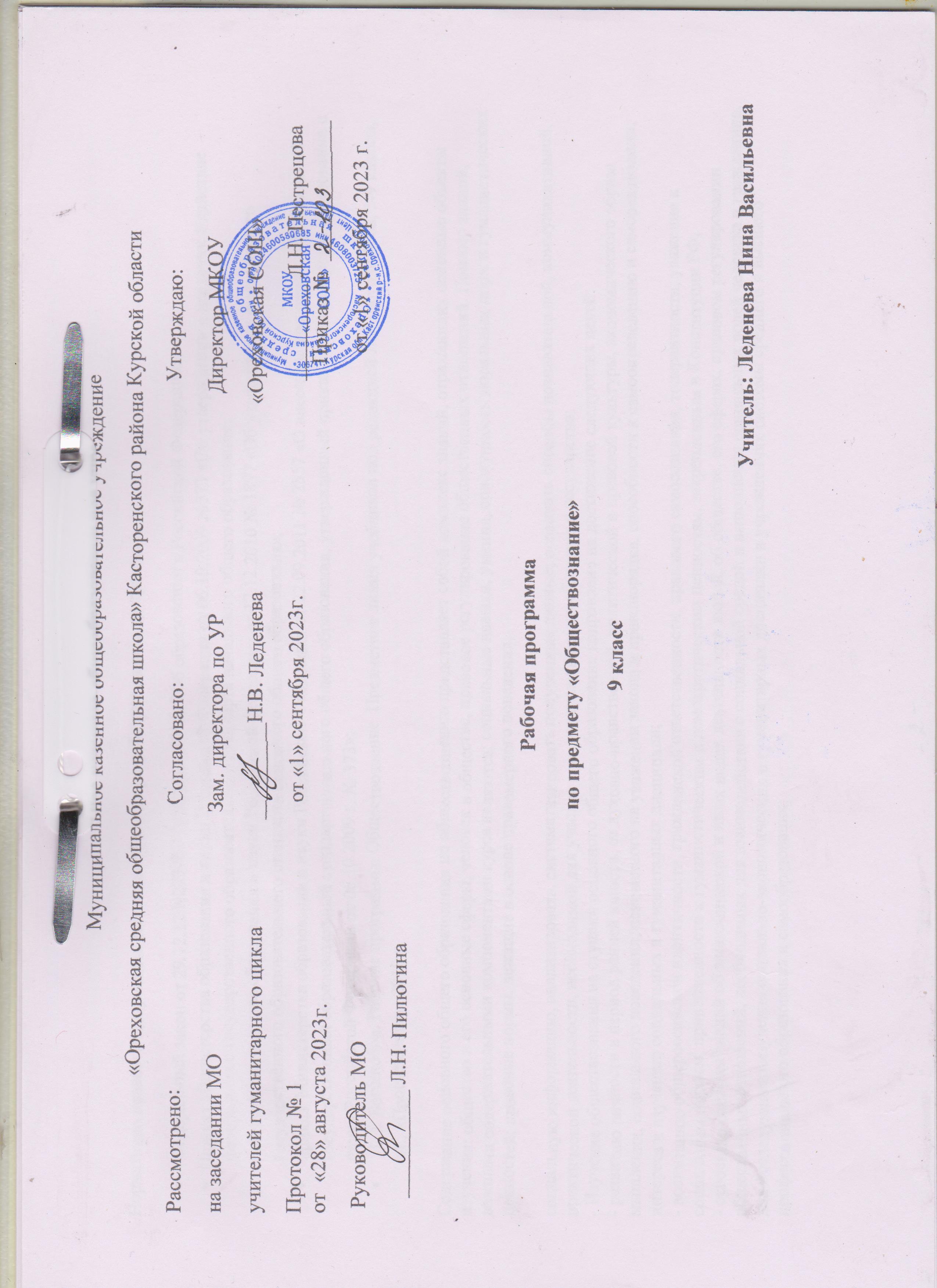 Пояснительная запискаНормативно правовые документы, на основе которых разработана данная программаФедеральный закон от 29.12.12 N273-ФЗ (ред.13.07.2015) 2Об образовании в Российской Федерации»;приказ Министерства образования и науки Российской Федерации от 06.10.2009 №373 «Об утверждении и введении в действие федерального государственного образовательного стандарта начального общего образования;приказ Министерства образования и науки Российской федерации от 17.12.2010 № 1897 «Об утверждении федерального государственного образовательного стандарта основного общего образования»; приказ  Министерства образования и науки Российской Федерации от 22.09.2011 № 2357 «О внесении изменений в федеральный государственный образовательный стандарт начального общего образования, утвержденный приказом Министерства образования и науки Российской Федерации от 06.10.2009 г. № 373»;  Л.Н. Боголюбов. Рабочие программы. Обществознание. Предметная линия учебников под редакцией Л.Н. Боголюбова, 5-9 классы, М., «Просвещение», 2019 г.Содержание основного общего образования по обществознанию представляет собой комплекс знаний, отражающих основные объекты изучения: общество и его основные сферы, человек в обществе, правовое регулирование общественных отношений. Помимо знаний, важными содержательными компонентами курса являются: социальные навыки, умения, совокупность моральных норм и гуманистических ценностей; правовые нормы, лежащие в основе правомерного поведения. социальную информацию, анализировать, систематизировать полученные данные; осваивать способы познавательной, коммуникативной, практической деятельности, необходимой для участия в жизни гражданского общества и государства;- Изучение обществознания на ступени основного общего образования направлено на достижение следующих целей:- развитию личности в период ранней юности, ее духовно-нравственной, политической и правовой культуры, экономического образа мышления, социального поведения, основанного на уважении закона и правопорядка, способности к самоопределению и самореализации; интереса к изучению социальных и гуманитарных дисциплин;- воспитанию общероссийской идентичности, гражданской ответственности, правового самосознания, толерантности, уважения к социальным нормам, приверженности к гуманистическим и демократическим ценностям, закрепленным в Конституции РФ;- освоению системы знаний об экономической и иных видах деятельности людей, об обществе, его сферах, правовом регулировании общественных отношений, необходимых для взаимодействия с социальной средой и выполнения социальных ролей человека и гражданина, для последующего изучения социально-экономических и гуманитарных дисциплин в учреждениях системы среднего и высшего профессионального образования и самообразования;- овладению умениями получать и критически осмысливать формированию опыта применения полученных знаний и умений для решения типичных задач в области социальных отношений; гражданской и общественной деятельности; межличностных отношений; отношений между людьми разных национальностей и вероисповеданий; в семейно-бытовой сфере, для соотнесения своих действий и действий других людей с нормами поведения, установленными законом; содействия правовыми способами и средствами защите правопорядка в обществе.Рабочая программа учитывает актуальные задачи развития в подростковом возрасте: - освоение «нового тела», физиологическая и психологическая поло идентичность;- развитие абстрактного мышления;- приобретение навыков межличностного общения со сверстниками своего и противоположного пола;- приобретение навыков межличностного общения со сверстниками своего и противоположного пола;- становление новых, более независимых отношений в семье: уменьшение эмоциональной зависимости при сохранении потребности в психологической и материальной поддержке;- выработка жизненной философии, системы ценностей;- постановка задач будущего (семья, карьера, образование) в связи с решением вопроса «В чем мое призвание?».Для оценивания результатов достижений учащихся использую письменный и устный опрос (как фронтальный, так и индивидуальный),  тестирование,  работа с таблицей, составление конспекта текста, проекты, доклады, рефераты. Требования к результатам обучения и освоения содержания курса «Обществознание 9 класс»Личностными результатами формируемыми при изучении содержания курса по обществознанию, являются:
• мотивированность и направленность на активное и созидательное участие в будущем в общественной и государственной жизни;
• заинтересованность не только в личном успехе, но и в развитии различных сторон жизни общества, в благополучии и процветании своей страны;
• ценностные ориентиры, основанные на идеях патриотизма, любви и уважения к Отечеству; на отношении к человеку, его правам и свободам как высшей ценности; на стремлении к укреплению исторически сложившегося государственного единства; на признании равноправия народов, единства разнообразных культур; на убежденности в важности для общества семьи и семейных традиций; на осознании необходимости поддержания гражданского мира и согласия и своей ответственности за судьбу страны перед нынешними и грядущими поколениями;Метапредметные результаты изучения обществознания проявляются в:
• умении сознательно организовывать свою познавательную деятельность (от постановки цели до получения и оценки результата);
• умении объяснять явления и процессы социальной действительности с научных, социально-философских позиций; рассматривать их комплексно в контексте сложившихся реалий и возможных перспектив;
• способности анализировать реальные социальные ситуации, выбирать адекватные способы деятельности и модели поведения в рамках реализуемых основных социальных ролей (производитель, потребитель и др.);
• овладении различными видами публичных выступлений (высказывания, монолог, дискуссия) и следовании этическим нормам и правилам ведения диалога;
• умении выполнять познавательные и практические задания, в том числе с использованием проектной деятельности на уроках и в доступной социальной практике, на:
1) использование элементов причинно-следственного анализа;
2) исследование несложных реальных связей и зависимостей;
3) определение сущностных характеристик изучаемого объекта; выбор верных критериев для сравнения, сопоставления, оценки объектов;
4) поиск и извлечение нужной информации по заданной теме в адаптированных источниках различного типа;
5) перевод информации из одной знаковой системы в другую (из текста в таблицу, из аудиовизуального ряда в текст и др.), выбор знаковых систем адекватно познавательной и коммуникативной ситуации;
6) объяснение изученных положений на конкретных примерах;
7) оценку своих учебных достижений, поведения, черт своей личности с учетом мнения других людей, в том числе для корректировки собственного поведения в окружающей среде; выполнение в повседневной жизни этических и правовых норм, экологических требований;
8) определение собственного отношения к явлениям современной жизни, формулирование своей точки зрения.

Предметными результатами освоения содержания программы по обществознанию являются:
• относительно целостное представление об обществе и о человеке, о сферах и областях общественной  жизни, механизмах и регуляторах деятельности людей;
• знание ряда ключевых понятий базовых для школьного обществознания наук: социологии, экономической теории, политологии, культурологии, правоведения, этики, социальной психологии и философии; умение объяснять с их позиций явления социальной действительности;
• знания, умения и ценностные установки, необходимые для сознательного выполнения старшими подростками основных социальных ролей в пределах своей дееспособности;
• умения находить нужную социальную информацию в различных источниках; адекватно ее воспринимать, применяя основные обществоведческие термины и понятия; преобразовывать в соответствии с решаемой задачей (анализировать, обобщать, систематизировать, конкретизировать имеющиеся данные, соотносить их с собственными знаниями); давать оценку взглядам, подходам, событиям, процессам с позиций одобряемых в современном российском обществе социальных ценностей;
ценностно-мотивационной
• понимание побудительной роли мотивов в деятельности человека, места ценностей в мотивационной структуре личности, их значения в жизни человека и развитии общества;
• знание основных нравственных и правовых понятий, норм и правил, понимание их роли как решающих регуляторов общественной жизни, умение применять эти нормы и правила к анализу и оценке реальных социальных ситуаций, установка на необходимость руководствоваться этими нормами и правилами в собственной повседневной жизни;
• приверженность гуманистическим и демократическим ценностям, патриотизму и гражданственности;
трудовой
• знание особенностей труда как одного из основных видов деятельности человека; основных требований трудовой этики в современном обществе; правовых норм, регулирующих трудовую деятельность несовершеннолетних;
• понимание значения трудовой деятельности для личности и для общества;
эстетической
• понимание специфики познания мира средствами искусства в соотнесении с другими способами познания;
• понимание роли искусства в становлении личности и в жизни общества;
коммуникативной
• знание определяющих признаков коммуникативной деятельности в сравнении с другими видами деятельности;
• знание новых возможностей для коммуникации в современном обществе, умение использовать современные средства связи и коммуникации для поиска и обработки необходимой социальной информации;
• понимание языка массовой социально-политической коммуникации, позволяющее осознанно воспринимать соответствующую информацию; умение различать факты, аргументы, оценочные суждения;
• понимание значения коммуникации в межличностном общении;
• умение взаимодействовать в ходе выполнения групповой работы, вести диалог, участвовать в дискуссии, аргументировать собственную точку зрения;
• знакомство с отдельными приемами и техниками преодоления конфликтов.Рабочая программа ориентирована на использование учебно – методического комплекса:Обществознание. Учебник. 9 класс. Под ред. Л.Н. Боголюбова, А.Ю. Лазебниковой, Н.И. Городецкой.- М.: Просвещение, 2019.Обществознание. Электронное приложение к учебнику под ред. Л.Н. Боголюбова, А.Ю. Лазебниковой, Н.И. Городецкой. 9 класс (СД).О.А. Котова, Т.Е. Лискова. Рабочая тетрадь по обществознанию. 8 класс. - М.: Просвещение. 2023.Л.Н. Боголюбов, Н.И. Городецкая, Л.Ф. Иванова и др. Обществознание. Рабочие программы. Предметная линейка учебников под ред. Л.Н. Боголюбова. 5 – 9 классы. - М.: Просвещение, 2019.А.В. Поздеев. Обществознание. Поурочные разработки. 2019.Описание учебного предмета «Обществознание» в базисном учебном планеПредмет «Обществознание» изучается на ступени основного общего образования в качестве обязательного предмета в 9 классе в общем объёме 34 часов, по 1 часу в неделю.Распределение учебных часов по разделам программыРабочая программа рассчитана на 2023 – 2024 учебный годКалендарно-тематическое планирование по обществознанию в 9 классе№Наименование разделов Количествочасов1Человек в политическом измерении62Гражданин и государство83Человек в системе социальных отношений114Человек в современном изменяющемся мире55Итоговое повторение4Раздел№ урокаТемаКоличествочасовОсновные виды деятельностиДатаДатаРаздел№ урокаТемаКоличествочасовОсновные виды деятельностипо плануФакт.Человек в политическом измерении (6 часов)1Политика и властьГосударство1Формы проявления влияния: сила, власть, авторитет. Становление власти в качестве политического института общества. Разделение властей. Властные отношения и социальная иерархия. Борьба за власть. Знать: какие существуют формы проявления влияния в обществе. Уметь анализировать конкретные жизненные ситуации. Связанные с деятельностью власти. Знать понятия: влияние, сила, власть, авторитет, господство, диктатура, руководство, гегемония, управление, иерархия, легитимность, оппозиция, разделение властей.Определение политической системы общества. Общие признаки государства. Понятие и значение суверенитета. Внешние и внутренние функции государства. Причины и условия появления государства. Виды монополии государства : общие и частные. Знать: что такое политическая система общества, какова роль государства в ней, основные функции государства, какие причины могут лежать в основе зарождения государства.  Уметь: анализировать виды монополии государства, давать разъяснение слову «государство», употребляемому в различных значениях, знать основные признаки государства.Человек в политическом измерении (6 часов)2Политические режимы.Правовое государство1Сущность и классификация политических режимов. Характеристика и исторические формы авторитаризма. Природа и сущность диктатуры. Происхождение и особенности парламентского режима. Парламент – защитник демократических свобод и борьба за его учреждение. Структура парламента. Знать, что такое политический режим, какие типы политических режимов существуют.Уметь анализировать разновидности политических режимов, подтверждая ответ конкретными примерами из истории.Понятие о правовом государстве., история  его становления. Признаки правового государства. Черты тоталитарного государства. Что такое правовое государство, каковы его основные признаки. Уметь анализировать взаимоотношения государства и общества.Человек в политическом измерении (6 часов)3Гражданское общество и государствоЧто такое гражданское общество?1Два значения гражданского общества. Признаки гражданского общества. История развития и сущность гражданства. Избирательное право и его происхождение. Борьба за гражданские права. Понятие о правовом государстве., история  его становления. Признаки правового государства. Черты тоталитарного государства. Знать, что такое гражданское общество. Что представляет собой институт гражданства. А также кто такие граждане и каков их правовой статус, что такое правовое государство, каковы его основные признаки. Уметь анализировать взаимоотношения государства и общества.Человек в политическом измерении (6 часов)4Участие граждан в политической жизни1Голосование как форма участия граждан в политической жизни страны. Составные части процедуры голосования. Активность электората. Политические предпочтения людей. Электорат политических партий России. Конкуренция политических партий за электорат. Роль референдума в политической жизни. Знать, что представляет собой голосование, референдум и каков их механизм, каким образом люди могут участвовать в политической жизни страны и оказывать реальное воздействие на власть и принимаемые ею решения. Объяснять сущность активного и пассивного избирательного права. Анализировать собственные и чужие симпатии. Определять факторы, способствующие политической активности населения. Уметь объяснять противоречия реальной жизни и находить возможный вариант их решения.Человек в политическом измерении (6 часов)5Политические партии и движения1Определение и признаки политической партии. Понятие о политической программе партии. Одно и многопартийные системы, их особенности, преимущества и недостатки. Функции политической партии. Классификация политических партий. Роль политических партий в обществе. Знать, что такое политическая партия, какие функции она выполняет, основные подходы к классификации партий, какими признаками наделена политическая партия. Уметь анализировать любые политические партии и определять, к какому типу они относятся.Человек в политическом измерении (6 часов)6Межгосударственные отношения1Формулировать на основе приобретенных обществоведческих знаний собственные суждения и аргументы по проблеме.Гражданин и государство (8 часов)7Основы конституционного строя РФ1Основы конституционного строя. Этапы развития Конституции. Закон высшей юридической силы. Главные задачи Конституции. Конституционный строй. Основы государства. Основы статуса человека и гражданина. Основные принципы конституционного строя. Приводить конкретные примеры с опорой на текст Конституции РФ, подтверждающие её высшую юридическую силу. Называть главные задачи Конституции. Объяснять, какие принципы правового государства отражены в статьях 2, 10, 15, 17, 18 Конституции РФ. Характеризовать принципы федерального устройства РФ.Гражданин и государство (8 часов)8Права и свободы человека и гражданина1Понятие прав, свобод и обязанностей. Всеобщая декларация прав человека. Воздействие международных документов по правам человека на утверждение прав и свобод человека и гражданина в РФ. Объяснять смысл понятия «права человека». Объяснять, почему Всеобщая декларация прав человека не является юридическим документом. Классифицировать права и свободы (приводить примеры различных групп прав)Гражданин и государство (8 часов)9Права и свободы человека и гражданина  РФ1Понятие прав, свобод и обязанностей. Всеобщая декларация прав человека. Воздействие международных документов по правам человека на утверждение прав и свобод человека и гражданина в РФ. Объяснять смысл понятия «права человека». Объяснять, почему Всеобщая декларация прав человека не является юридическим документом. Классифицировать права и свободы (приводить примеры различных групп прав)Гражданин и государство (8 часов)10Высшие органы власти в РФ1Характеризовать Конституцию РФ как закон высшей юридической силы.Гражданин и государство (8 часов)11Россия – федеративное государство1Основы государства. Основы статуса человека и гражданина.Гражданин и государство (8 часов)12Судебная система РФ.1Судебная система РФ. Характеризовать юридическую ответственность в качестве критерия правомерного поведения. Объяснять смысл презумпции невиновности.Гражданин и государство (8 часов)13Правоохранительные органы1Правоохранительные органы РФ. Адвокатура. Нотариат. Называть основные правоохранительные органы РФ. Различать сферы деятельности правоохранительных органов и судебной системы. Приводить примеры деятельности правоохранительных органов.Гражданин и государство (8 часов)14Урок-повторение по теме «Гражданин и государство»1Повторение, систематизация, обобщение изученного материала. Знать/понимать основные обществоведческие понятия изученной темы.Формулировать на основе приобретенных обществоведческих знаний собственные суждения и аргументы по проблеме. Человек в системе социальных отношений (11 часов)15Роль права в жизни человека, общества и государства1Социальные нормы. Функции и сущность права. Представление о юридической ответственности. Права и обязанности. Понятие о естественных правах и гражданских правах. Уровень и содержание правосознания. Правовая культура. Разновидности правовых норм. Основные отрасли права.  Иерархия нормативно-правовых актов. Уметь разъяснять сущность права, правильно употреблять понятие «право» в вариативных контекстах, пояснить систему права, раскрывая сущность основных отраслей российского права, определить, нормами каких отраслей права регулируется определенная жизненная ситуация и куда следует обратиться, чтобы узнать модель верного поведения участников правоотношений. Человек в системе социальных отношений (11 часов)16Нормы права. Закон1Социальные нормы. Функции и сущность права. Представление о юридической ответственности. Права и обязанности. Понятие о естественных правах и гражданских правах. Уровень и содержание правосознания. Правовая культура. Разновидности правовых норм. Основные отрасли права.  Иерархия нормативно-правовых актов. Уметь разъяснять сущность права, правильно употреблять понятие «право» в вариативных контекстах, пояснить систему права, раскрывая сущность основных отраслей российского права, определить, нормами каких отраслей права регулируется определенная жизненная ситуация и куда следует обратиться, чтобы узнать модель верного поведения участников правоотношений. Человек в системе социальных отношений (11 часов)17Правоотношения и субъекты права1Сущность и особенности правоотношений, различия и возможности осуществления действий участников правоотношений, мера дозволенного, субъекты правоотношений, правоспособность и дееспособность, физические и юридические лица, юридические действия, правомерные к противоправные юридические действия, события. Раскрывать смысл понятия «правоотношения», показывать на примерах отличия правоотношений от других видов социальных отношений. Раскрывать смысл понятий «субъективные юридические права» и «юридические обязанности участников правоотношений». Объяснять причины субъективности прав и юридического закрепления обязанностей участников правоотношений. Человек в системе социальных отношений (11 часов)18Правонарушения и юридическая ответственность1Понятие правонарушения. Признаки и виды правонарушений. Понятия и виды юридической ответственности. Презумпция невиновности. Различать правонарушение и правомерное поведение. Называть основные виды и признаки правонарушений.  Человек в системе социальных отношений (11 часов)19Гражданские правоотношения1Сущность гражданского права. Особенности гражданских правоотношений. Виды договоров. Гражданская дееспособность несовершеннолетних. Зашита прав потребителя. Характеризовать особенности гражданских правовых отношений. Называть виды и приводить примеры гражданских договоров. Раскрывать особенности гражданской дееспособности несовершеннолетних. Находить и извлекать информацию о правах потребителя, предусмотренных законом РФ. Раскрывать на примерах меры зашиты прав потребителей Человек в системе социальных отношений (11 часов)20Особенности гражданских правоотношений1Сущность гражданского права. Особенности гражданских правоотношений. Виды договоров. Гражданская дееспособность несовершеннолетних. Зашита прав потребителя. Характеризовать особенности гражданских правовых отношений. Называть виды и приводить примеры гражданских договоров. Раскрывать особенности гражданской дееспособности несовершеннолетних. Находить и извлекать информацию о правах потребителя, предусмотренных законом РФ. Раскрывать на примерах меры зашиты прав потребителей Человек в системе социальных отношений (11 часов)21Право на труд. Трудовые правоотношения1Трудовые правоотношения. Трудовой кодекс РФ. Право на труд. Трудовые правоотношения. Права, обязанности и взаимная ответственность работника и работодателя. Особенности положения несовершеннолетних в трудовых правоотношениях. Называть основные юридические гарантии права на свободный труд. Характеризовать особенности трудовых правоотношений. Объяснять роль трудового договора в отношениях между работниками и работодателями. Раскрывать особенности положения несовершеннолетних в трудовых правоотношениях Человек в системе социальных отношений (11 часов)22Семейные правоотношения1Семейные правоотношения. Семейный кодеке РФ. Сущность и особенность семейных правоотношений. Правоотношения супругов. Правоотношения родителей и детей. Объяснять условия заключения и расторжения брака. Приводить примеры прав и обязанностей супругов, родителей и детей. Находить и извлекать информацию о семейных правоотношениях из адаптированных источников различного типа Человек в системе социальных отношений (11 часов)23Сущность и особенности семейных правоотношений.1Семейные правоотношения. Семейный кодеке РФ. Сущность и особенность семейных правоотношений. Правоотношения супругов. Правоотношения родителей и детей. Объяснять условия заключения и расторжения брака. Приводить примеры прав и обязанностей супругов, родителей и детей. Находить и извлекать информацию о семейных правоотношениях из адаптированных источников различного типа Человек в системе социальных отношений (11 часов)24Административные правоотношения1Административные правоотношения. Кодекс РФ об административных правонарушениях. Административные правонарушения. Вилы административных наказаний. Определять сферу общественных отношений. Регулируемых административным правом. Характеризовать субъектов административных правоотношений. Указывать основные признаки административного правонарушения. Характеризовать значение административных наказаний. Человек в системе социальных отношений (11 часов)25Уголовно-правовые отношения1Основные понятия и институты уголовного права. Понятие преступления. Пределы допустимой самообороны. Уголовная ответственность несовершеннолетних. Характеризовать особенности уголовного права и уголовно-правовых отношений. Указывать объекты уголовно-правовых отношений. Перечислять важнейшие признаки преступления. Отличать необходимую оборону от самосуда. Характеризовать специфику уголовной ответственности несовершеннолетних Человек в системе социальных отношений (11 часов)26Понятие преступления1Основные понятия и институты уголовного права. Понятие преступления. Пределы допустимой самообороны. Уголовная ответственность несовершеннолетних. Характеризовать особенности уголовного права и уголовно-правовых отношений. Указывать объекты уголовно-правовых отношений. Перечислять важнейшие признаки преступления. Отличать необходимую оборону от самосуда. Характеризовать специфику уголовной ответственности несовершеннолетних Человек в системе социальных отношений (11 часов)27Правовое регулирование отношений в сфере образования1Законодательство в сфере образования. Получение образования — и право, и обязанность. Объяснять смысл понятия «право на образование». Различать право на образование применительно к основной и полной средней школе. Объяснять взаимосвязь права на образование и обязанности получить образование Человек в системе социальных отношений (11 часов)28Международно-правовая зашита жертв вооружённых конфликтов 1Международное гуманитарное право. Международно-правовая зашита жертв вооруженных конфликтов. Право на жизнь в условиях вооружённых конфликтов. Зашита гражданского населения в период вооруженных конфликтов. Объяснять сущность гуманитарного права. Характеризовать основные нормы, направленные на защиту раненых, военнопленных, мирного населения. Указывать методы и средства ведения войны, которые запрещены. Объяснять значение международного гуманитарного права. Человек в системе социальных отношений (11 часов)29Значение международного гуманитарного права1Международное гуманитарное право. Международно-правовая зашита жертв вооруженных конфликтов. Право на жизнь в условиях вооружённых конфликтов. Зашита гражданского населения в период вооруженных конфликтов. Объяснять сущность гуманитарного права. Характеризовать основные нормы, направленные на защиту раненых, военнопленных, мирного населения. Указывать методы и средства ведения войны, которые запрещены. Объяснять значение международного гуманитарного права. Человек в системе социальных отношений (11 часов)30Урок-повторение по теме «Право»1Повторение, систематизация, обобщение изученного материала. Знать/понимать основные обществоведческие понятия изученной темы.Формулировать на основе приобретенных обществоведческих знаний собственные суждения и аргументы по проблеме.Итоговое повторение (4 часа)31Повторение раздела «Человек в политическом измерении»1Повторение, систематизация, обобщение изученного материала. Знать/понимать основные обществоведческие понятия изученной темы.Формулировать на основе приобретенных обществоведческих знаний собственные суждения и аргументы по проблеме.Итоговое повторение (4 часа)32Повторение раздела «Человек в системе социальных отношений»1Повторение, систематизация, обобщение изученного материала. Знать/понимать основные обществоведческие понятия изученной темы.Формулировать на основе приобретенных обществоведческих знаний собственные суждения и аргументы по проблеме.Итоговое повторение (4 часа)33Итоговое повторение1Повторение, систематизация, обобщение изученного материала. Знать/понимать основные обществоведческие понятия изученной темы.Формулировать на основе приобретенных обществоведческих знаний собственные суждения и аргументы по проблеме.Итоговое повторение (4 часа)34Итоговое тестирование1Научиться применять приобретенные знания, умения, навыки на практике. Регулировать собственную деятельность посредством письменной речи.Оценивать достигнутый результат.